В соответствии со статьей 184.1 Бюджетного кодекса Российской Федерации и статьей 63 главы 5 Положения о бюджетном процессе в Ужурском районе, утвержденного решением Ужурского районного Совета депутатов Красноярского края от 18.09.2013 № 41-285р, руководствуясь статьей 23 Устава Ужурского района, Ужурский районный Совет депутатов Красноярского края РЕШИЛ:1. Внести в решение от 06.12.2022 № 27-168р «О районном бюджете на 2023 год и плановый период 2024 -2025 годов» (далее – Решение) следующие изменения и дополнения:1.1. Пункт 1 статьи 1 решения изложить в следующей редакции: «1. Утвердить основные характеристики районного бюджета на 2023 год:- прогнозируемый общий объем доходов районного бюджета в сумме 1826254,1 тыс. рублей;- общий объем расходов районного бюджета в сумме 1862045,2 тыс. рублей;- дефицит районного бюджета в сумме 35791,1 тыс. рублей;- источники внутреннего финансирования дефицита районного бюджета в сумме 35791,1 тыс. рублей согласно приложению 1 к настоящему решению».1.2. Пункт 1 статьи 4 изложить в новой редакции:«1. Утвердить перечень публичных нормативных обязательств Ужурского района на 2023 год в сумме 3854,8 тыс. рублей, на 2024 - 2025 годы в сумме 3195,9 тыс. рублей ежегодно согласно приложению 9 к настоящему решению.».1.3. В абзаце первом пункта 3 статьи 11 цифры «69724,1» заменить на цифры «115210,2».1.4. В абзаце втором пункта 3 статьи 11 цифры «17097,0» заменить на цифры «57637,6».1.5. В абзаце шестом пункта 3 статьи 11 цифры «16847,3» заменить на цифры «16836,9».1.6. В абзаце седьмом пункта 3 статьи 11 на 2023 год цифры «510,0» заменить на цифры «551,8».1.7. В абзаце десятом пункта 3 статьи 11 на 2023 год цифры «138,2» заменить на цифры «105,4».1.8. В абзаце тринадцатом пункта 3 статьи 11 цифры «1422,6» заменить на цифры «1368,8».1.9. В абзаце шестнадцатом пункта 3 статьи 11 цифры «861,8» заменить на цифры «1172,7».1.10. В абзаце двадцать третьем абзаце пункта 3 статьи 11 цифры «2 133,3» заменить на цифры «2 333,3».1.11. В абзаце двадцать седьмом пункта 3 статьи 11 цифры «39,6» заменить на цифры «3955,4».1.12. В абзаце тридцатом пункта 3 статьи 11 цифры «646,0» заменить на цифры «645,0».1.13. Пункт 3 статьи 11 дополнить абзацами следующего содержания:«- на проведение конкурса "Благоустройство сельских территорий" на 2023 год в сумме 110,0 тыс. рублей согласно приложению 50 к настоящему решению;- на проведение конкурса "На лучшую работу депутатов сельского поселения" на 2023 год в сумме 40,0 тыс. рублей согласно приложению 51 к настоящему решению;- за содействие в повышении активности деятельности органов местного самоуправления с целью улучшения качества жизни населения на 2023 год в сумме 425,0 тыс. рублей согласно приложению 52 к настоящему решению.».1.14. В абзаце третьем пункта 7 статьи 11 словосочетание «на 2023 год в сумме 40,0 тыс. рублей,» исключить.1.15. Абзац четвертый пункта 7 статьи 11 исключить.1.16. В абзаце пятом пункта 7 статьи 11 словосочетание «на 2023 год в сумме 110,0 тыс. рублей,» исключить.1.17. В пункте 1 статьи 12 в 2023 году цифры «2000,0» заменить на цифры «3000,0».1.18. В пункте 1 статьи 14 цифры «3000,0» заменить на цифры «6000,0».1.19. В пункте 1 статьи 16 цифры «22066,9» заменить на цифры «8186,4», цифры «4186,4» заменить на цифры «5486,4», цифры «186,4» заменить на цифры «2786,4».1.20. В пункте 2 статьи 16 цифры «258388,4» заменить на цифры «269595,1».1.21. Приложение 1 к решению изложить в новой редакции согласно приложению 1 к настоящему решению.1.22. Приложение 2 к решению изложить в новой редакции согласно приложению 2 к настоящему решению.1.23. Приложение 3 к решению изложить в новой редакции согласно приложению 3 к настоящему решению.1.24. Приложение 4 к решению изложить в новой редакции согласно приложению 4 к настоящему решению.1.25.  Приложение 5 к решению изложить в новой редакции согласно приложению 5 к настоящему решению.1.26. Приложение 6 к решению изложить в новой редакции согласно приложению 6 к настоящему решению.1.27. Приложение 9 к решению изложить в новой редакции согласно приложению 7 к настоящему решению.1.28. Приложение 12 к решению изложить в новой редакции согласно приложению 8 к настоящему решению.1.29.  Приложение 15 к решению изложить в новой редакции согласно приложению 9 к настоящему решению.1.30. Приложение 19 к решению изложить в новой редакции согласно приложению 10 к настоящему решению.1.31. Приложение 20 к решению изложить в новой редакции согласно приложению 11 к настоящему решению.1.32. Приложение 24 к решению изложить в новой редакции согласно приложению 12 к настоящему решению.1.33. Приложение 27 к решению изложить в новой редакции согласно приложению 13 к настоящему решению.1.34. Приложение 28 к решению изложить в новой редакции согласно приложению 14 к настоящему решению.1.35. Приложение 31 к решению изложить в новой редакции согласно приложению 15 к настоящему решению.1.36. Приложение 34 к решению изложить в новой редакции согласно приложению 16 к настоящему решению.1.37. Приложение 39 к решению изложить в новой редакции согласно приложению 17 к настоящему решению.1.38. Приложение 43 к решению изложить в новой редакции согласно приложению 18 к настоящему решению.1.39. Приложение 46 к решению изложить в новой редакции согласно приложению 19 к настоящему решению.2. Дополнить решение приложениями 50, 51, 52 согласно приложениям 20, 21, 22 к настоящему решению.3. Настоящее решение вступает в силу в день, следующий за днем его официального опубликования в газете «Сибирский хлебороб».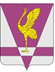 КРАСНОЯРСКИЙ КРАЙУЖУРСКИЙ РАЙОННЫЙ СОВЕТДЕПУТАТОВРЕШЕНИЕКРАСНОЯРСКИЙ КРАЙУЖУРСКИЙ РАЙОННЫЙ СОВЕТДЕПУТАТОВРЕШЕНИЕКРАСНОЯРСКИЙ КРАЙУЖУРСКИЙ РАЙОННЫЙ СОВЕТДЕПУТАТОВРЕШЕНИЕКРАСНОЯРСКИЙ КРАЙУЖУРСКИЙ РАЙОННЫЙ СОВЕТДЕПУТАТОВРЕШЕНИЕКРАСНОЯРСКИЙ КРАЙУЖУРСКИЙ РАЙОННЫЙ СОВЕТДЕПУТАТОВРЕШЕНИЕ05.12.202305.12.2023Г.УжурГ.Ужур№ 38-249рО внесении изменений в решение Ужурского районного Совета депутатов Красноярского края от 06.12.2022 № 27-168р «О районном бюджете на 2023 год и плановый период 2024-2025 годов»О внесении изменений в решение Ужурского районного Совета депутатов Красноярского края от 06.12.2022 № 27-168р «О районном бюджете на 2023 год и плановый период 2024-2025 годов»О внесении изменений в решение Ужурского районного Совета депутатов Красноярского края от 06.12.2022 № 27-168р «О районном бюджете на 2023 год и плановый период 2024-2025 годов»О внесении изменений в решение Ужурского районного Совета депутатов Красноярского края от 06.12.2022 № 27-168р «О районном бюджете на 2023 год и плановый период 2024-2025 годов»О внесении изменений в решение Ужурского районного Совета депутатов Красноярского края от 06.12.2022 № 27-168р «О районном бюджете на 2023 год и плановый период 2024-2025 годов»Председатель Ужурского районного Совета депутатов _______________ (А.С. Агламзянов)Глава Ужурского района ________ (К.Н. Зарецкий)